OUYEN P - 12 CollegE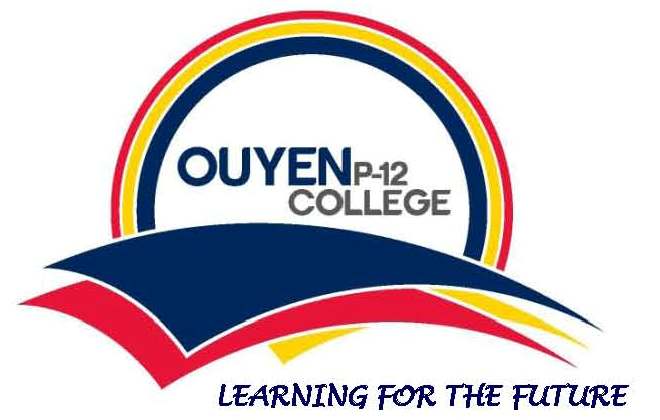 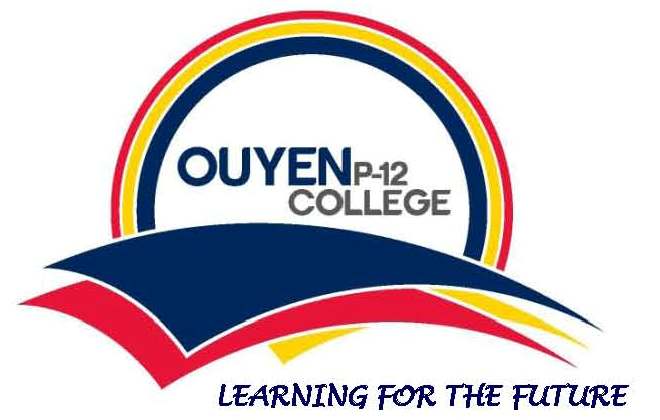 1-35 Fuller Street Ouyen Victoria 349003 5092 1182    ouyen.p12@edumail.vic.gov.au   2020 fees for Years 11-12Student Name ______________________________________________________Optional additions: computer, VCE calculator, VET and PD&TPayments are welcome via:BPay - contact the school for your details EFT - BSB 063732 A/C 10001994 please use student’s name as referenceCentrepay - arrange through CentrelinkCashEssential education items parents/guardians are required to pay the school to provide for their child:Curriculum consumables $70.00Practice exams$20.00Local excursions, incursions & sport$18.00 Diary $12.00Total$120.00